Publicado en  el 11/11/2015 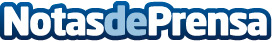 El Gobierno regional de Murcia dedicará 53,44 millones de euros a la agricultura ecológicaLa consejera de Agua, Agricultura y Medio Ambiente suscribe el primer acuerdo para el fomento de la producción ecológica con las organizaciones agrarias y cooperativas Datos de contacto:Nota de prensa publicada en: https://www.notasdeprensa.es/el-gobierno-regional-de-murcia-dedicara-5344 Categorias: Murcia Ecología Industria Alimentaria http://www.notasdeprensa.es